ПРАВИТЕЛЬСТВО ХАБАРОВСКОГО КРАЯРАСПОРЯЖЕНИЕот 12 февраля 2018 г. N 82-рпО МОЛОДЕЖНОМ ПРАВИТЕЛЬСТВЕ ХАБАРОВСКОГО КРАЯВ соответствии с Законом Хабаровского края от 30 июня 2021 г. N 181 "Об отдельных вопросах реализации молодежной политики на территории Хабаровского края", в целях совершенствования деятельности Молодежного правительства Хабаровского края, привлечения активной молодежи к решению задач, стоящих перед исполнительными органами края и органами местного самоуправления муниципальных образований края, вовлечения молодых людей в процессы социально-экономического развития края, обеспечения эффективного взаимодействия органов государственной власти и органов местного самоуправления муниципальных образований края с лидерами молодежных сообществ, а также подготовки и продвижения молодежи для работы в сферах государственного, муниципального управления и экономики края:(в ред. распоряжений Правительства Хабаровского края от 17.11.2021 N 1133-рп, от 10.03.2023 N 135-рп)1. Утвердить прилагаемые:Положение о Молодежном правительстве Хабаровского края;Положение о конкурсе по формированию состава Молодежного правительства Хабаровского края (далее - Положение о конкурсе);Абзац утратил силу с 14 мая 2020 года. - Распоряжение Правительства Хабаровского края от 14.05.2020 N 487-рп;состав комиссии по организации и проведению конкурса по формированию состава Молодежного правительства Хабаровского края.2 - 3. Утратили силу с 14 мая 2020 года. - Распоряжение Правительства Хабаровского края от 14.05.2020 N 487-рп.4. Признать утратившими силу распоряжения Правительства Хабаровского края:от 28 марта 2013 г. N 180-рп "О Молодежном правительстве Хабаровского края";от 03 июля 2015 г. N 422-рп "О внесении изменений в распоряжение Правительства Хабаровского края от 28 марта 2013 г. N 180-рп "О Молодежном правительстве Хабаровского края".5. Утратил силу с 14 мая 2020 года. - Распоряжение Правительства Хабаровского края от 14.05.2020 N 487-рп.Губернатор, ПредседательПравительства краяВ.И.ШпортУТВЕРЖДЕНОРаспоряжениемПравительства Хабаровского краяот 12 февраля 2018 г. N 82-рпПОЛОЖЕНИЕО МОЛОДЕЖНОМ ПРАВИТЕЛЬСТВЕ ХАБАРОВСКОГО КРАЯ1. Общие положения1.1. Положение о Молодежном правительстве Хабаровского края (далее - Молодежное правительство) определяет правовое положение, структуру, полномочия, порядок формирования и деятельности Молодежного правительства.(в ред. распоряжения Правительства Хабаровского края от 14.05.2020 N 487-рп)1.2. Молодежное правительство является действующим на постоянной основе консультативным и совещательным органом при Правительстве Хабаровского края (далее также - край), осуществляющим свою деятельность на общественных началах.(п. 1.2 в ред. распоряжения Правительства Хабаровского края от 10.03.2023 N 135-рп)1.3. В своей деятельности Молодежное правительство руководствуется Конституцией Российской Федерации, федеральными конституционными законами, федеральными законами, указами и распоряжениями Президента Российской Федерации, постановлениями и распоряжениями Правительства Российской Федерации, иными федеральными нормативными правовыми актами, Уставом Хабаровского края, законами края, постановлениями и распоряжениями Губернатора края, Правительства края, иными нормативными правовыми актами края, а также настоящим Положением.(п. 1.3 в ред. распоряжения Правительства Хабаровского края от 14.05.2020 N 487-рп)1.4. Деятельность Молодежного правительства основывается на принципах добровольности, равноправия, самоуправления и законности.1.5. Утратил силу с 10.03.2023. - Распоряжение Правительства Хабаровского края от 10.03.2023 N 135-рп.1.6. Решения Молодежного правительства носят рекомендательный характер для исполнительных органов края, органов местного самоуправления муниципальных образований края.(в ред. распоряжения Правительства Хабаровского края от 10.03.2023 N 135-рп)1.7. Молодежное правительство вправе иметь свои флаг, эмблему, вымпел и другую символику, члены Молодежного правительства имеют удостоверения и значки.1.8. Срок полномочий Молодежного правительства - два года со дня утверждения состава Молодежного правительства.(в ред. распоряжения Правительства Хабаровского края от 14.05.2020 N 487-рп)2. Цели и задачи деятельности Молодежного правительства2.1. Целями деятельности Молодежного правительства являются привлечение молодежи к решению задач, стоящих перед исполнительными органами края, вовлечение молодежи в решение социально-экономических проблем края, а также подготовка и продвижение молодежи для работы в сферах государственного, муниципального управления и экономики края.(в ред. распоряжений Правительства Хабаровского края от 17.11.2021 N 1133-рп, от 10.03.2023 N 135-рп)2.2. Основные задачи деятельности Молодежного правительства:2.2.1. Привлечение молодых граждан к реализации на территории края молодежной политики.2.2.2. Участие в разработке проектов федеральных и краевых законов, правовых актов Губернатора края, Правительства края по вопросам, относящимся к компетенции Молодежного правительства (далее - нормативные правовые акты края).2.2.3. Содействие и участие в разработке и реализации краевых и межмуниципальных программ по основным направлениям в сфере молодежной политики.2.2.4. Участие в организации и проведении краевых и межмуниципальных мероприятий в сфере молодежной политики. Участие в организации и проведении форума молодежи Хабаровского края.2.2.5. Привлечение молодежи к участию в реализации потенциала молодежи в социально-экономической сфере, приобщение молодежи к молодежной добровольческой (волонтерской) деятельности.(п. 2.2 в ред. распоряжения Правительства Хабаровского края от 10.03.2023 N 135-рп)3. Функции, права и обязанности Молодежного правительства(в ред. распоряжения Правительства Хабаровского краяот 14.05.2020 N 487-рп)3.1. Молодежное правительство для выполнения возложенных на него целей и задач осуществляет следующие функции:(в ред. распоряжения Правительства Хабаровского края от 14.05.2020 N 487-рп)3.1.1. Анализирует текущую социально-экономическую ситуацию и социальное положение молодежи в крае.3.1.2. Утратил силу с 14 мая 2020 года. - Распоряжение Правительства Хабаровского края от 14.05.2020 N 487-рп.3.1.3. Анализирует нормативные правовые акты края и представляет Губернатору края, Правительству края предложения по совершенствованию нормативных правовых актов края.3.1.4. Вносит в исполнительные органы края предложения и замечания к проектам подготавливаемых ими нормативных правовых актов края.(в ред. распоряжения Правительства Хабаровского края от 10.03.2023 N 135-рп)3.1.5. Разрабатывает предложения по подготовке проектов нормативных правовых актов края, участвует в разработке указанных проектов в пределах полномочий Молодежного правительства.(в ред. распоряжений Правительства Хабаровского края от 14.05.2020 N 487-рп, от 10.03.2023 N 135-рп)3.1.6. Разрабатывает и представляет Губернатору края предложения по вопросам определения и реализации молодежной политики края и улучшения социально-экономической ситуации в крае.(в ред. распоряжений Правительства Хабаровского края от 14.05.2020 N 487-рп, от 10.03.2023 N 135-рп)3.1.7. Осуществляет информационно-аналитическую, консультативную и иную деятельность, направленную на реализацию молодежной политики в крае.3.1.8. Осуществляет разработку и реализацию мероприятий, направленных на осуществление основных направлений молодежной политики в крае, в том числе реализацию конкурсных социально значимых проектов, подготовленных членами Молодежного правительства.(в ред. распоряжения Правительства Хабаровского края от 10.03.2023 N 135-рп)3.1.9. Организует проведение семинаров, консультаций, конференций и иных мероприятий, направленных на реализацию задач в сфере молодежной политики.3.1.10. Утратил силу с 14 мая 2020 года. - Распоряжение Правительства Хабаровского края от 14.05.2020 N 487-рп.3.1.11. Осуществляет публикацию на официальном сайте Молодежного правительства в информационно-телекоммуникационной сети "Интернет" www.youthgov.khabkrai.ru (далее - официальный сайт) исследований и иных материалов, связанных с реализацией молодежной политики края и деятельностью Молодежного правительства.(в ред. распоряжений Правительства Хабаровского края от 14.05.2020 N 487-рп, от 10.03.2023 N 135-рп)3.1.12. Осуществляет подготовку методических, информационных и иных материалов, способствующих повышению социальной активности молодежи в крае.(пп. 3.1.12 введен распоряжением Правительства Хабаровского края от 14.05.2020 N 487-рп)3.2. Деятельность Молодежного правительства может осуществляться также в иных формах, соответствующих его задачам и не противоречащих законодательству Российской Федерации, Хабаровского края, а также настоящему Положению.3.3. Молодежное правительство в целях выполнения возложенных на него функций имеет право:3.3.1. Взаимодействовать по вопросам реализации молодежной политики края с исполнительными органами края, иными государственными органами края, органами местного самоуправления муниципальных образований края, общественными организациями и объединениями, юридическими лицами, осуществляющими деятельность на территории края, гражданами.(в ред. распоряжения Правительства Хабаровского края от 10.03.2023 N 135-рп)3.3.2. Запрашивать и получать в исполнительных органах края, иных государственных органах края, органах местного самоуправления муниципальных образований края информацию, связанную с вопросами определения и реализации молодежной политики края, за исключением информации, доступ к которой ограничен законодательством Российской Федерации.(в ред. распоряжения Правительства Хабаровского края от 10.03.2023 N 135-рп)3.3.3. Взаимодействовать с исполнительными органами края, иными государственными органами края, образовательными организациями, расположенными на территории края, по вопросам содействия в проведении социологических исследований, консультаций, семинаров, конференций и встреч по актуальным проблемам молодежи края.(в ред. распоряжений Правительства Хабаровского края от 14.05.2020 N 487-рп, от 10.03.2023 N 135-рп)3.3.4. Свободно распространять информацию о своей деятельности.3.3.5. Обмениваться информацией с исполнительными органами края, иными государственными органами края, органами местного самоуправления муниципальных образований края, общественными организациями для участия в мероприятиях, цель которых совпадает с целями деятельности Молодежного правительства.(в ред. распоряжения Правительства Хабаровского края от 10.03.2023 N 135-рп)3.3.6. Осуществлять иные действия, направленные на реализацию задач деятельности Молодежного правительства, в пределах своей компетенции.3.4. Молодежное правительство обязано:3.4.1. Соблюдать правовые акты Российской Федерации, Хабаровского края.(пп. 3.4.1 в ред. распоряжения Правительства Хабаровского края от 10.03.2023 N 135-рп)3.4.2. Ежегодно размещать на официальном сайте:годовой план работы Молодежного правительства - не позднее 10 рабочих дней со дня его утверждения;отчет о деятельности Молодежного правительства - не позднее 20 января года, следующего за отчетным.(п. 3.4 в ред. распоряжения Правительства Хабаровского края от 17.11.2021 N 1133-рп)4. Состав Молодежного правительства4.1. В состав Молодежного правительства входят:1) председатель Молодежного правительства;2) заместитель председателя Молодежного правительства;(в ред. распоряжения Правительства Хабаровского края от 10.03.2023 N 135-рп)3) ответственный секретарь Молодежного правительства;4) утратил силу с 10.03.2023. - Распоряжение Правительства Хабаровского края от 10.03.2023 N 135-рп;5) члены Молодежного правительства.4.2. Состав Молодежного правительства формируется из числа граждан, избранных по результатам конкурса по формированию состава Молодежного правительства (далее - конкурс).(п. 4.2 в ред. распоряжения Правительства Хабаровского края от 10.03.2023 N 135-рп)4.3. Общая численность членов Молодежного правительства составляет не более 25 человек.(в ред. распоряжения Правительства Хабаровского края от 10.03.2023 N 135-рп)4.4. Членом Молодежного правительства может стать гражданин Российской Федерации в возрасте от 18 до 35 лет включительно на момент проведения первого этапа конкурса по формированию Молодежного правительства, проживающий на территории края.(в ред. распоряжения Правительства Хабаровского края от 17.11.2021 N 1133-рп)4.5. Персональный состав Молодежного правительства утверждается распоряжением Губернатора края.Председатель, заместитель председателя и ответственный секретарь Молодежного правительства избираются на заседании вновь сформированного состава Молодежного правительства открытым голосованием большинством голосов от числа присутствующих на заседании членов Молодежного правительства.(в ред. распоряжений Правительства Хабаровского края от 14.05.2020 N 487-рп, от 10.03.2023 N 135-рп)(п. 4.5 в ред. распоряжения Правительства Хабаровского края от 20.05.2019 N 391-рп)5. Порядок формирования Молодежного правительстваи прекращения его деятельности5.1. Формирование состава Молодежного правительства осуществляется посредством проведения конкурса.(в ред. распоряжений Правительства Хабаровского края от 14.05.2020 N 487-рп, от 10.03.2023 N 135-рп)5.1.1. Утратил силу с 10.03.2023. - Распоряжение Правительства Хабаровского края от 10.03.2023 N 135-рп.5.1.2. Порядок организации и проведения конкурса утверждается распоряжением Правительства Хабаровского края от 12 февраля 2018 г. N 82-рп "О Молодежном правительстве Хабаровского края".(в ред. распоряжения Правительства Хабаровского края от 14.05.2020 N 487-рп)5.2. Все кандидаты в состав Молодежного правительства, участвовавшие в конкурсе и прошедшие собеседование во втором этапе конкурса, но не ставшие победителями, зачисляются с их письменного согласия в кадровый резерв Молодежного правительства.(в ред. распоряжений Правительства Хабаровского края от 14.05.2020 N 487-рп, от 10.03.2023 N 135-рп)5.3. Деятельность Молодежного правительства прекращается в связи с истечением срока полномочий, указанного в пункте 1.8 раздела 1 настоящего Положения.5.4. Деятельность Молодежного правительства может быть прекращена досрочно в случае принятия решения о самороспуске либо по решению Губернатора края.5.5. Досрочное прекращение деятельности Молодежного правительства утверждается распоряжением Губернатора края.(в ред. распоряжения Правительства Хабаровского края от 14.05.2020 N 487-рп)6. Структура Молодежного правительства(в ред. распоряжения Правительства Хабаровского краяот 10.03.2023 N 135-рп)Структура Молодежного правительства определяется Молодежным правительством самостоятельно на первом заседании.7. Порядок работы Молодежного правительства7.1. Деятельностью Молодежного правительства руководит председатель Молодежного правительства, а в период его отсутствия - заместитель председателя Молодежного правительства.(в ред. распоряжения Правительства Хабаровского края от 10.03.2023 N 135-рп)7.2. Молодежное правительство осуществляет свою деятельность в соответствии с настоящим Положением, регламентом Молодежного правительства и годовыми планами работы, утверждаемыми ежегодно решением Молодежного правительства в порядке и сроки, установленные регламентом Молодежного правительства.(в ред. распоряжения Правительства Хабаровского края от 14.05.2020 N 487-рп)7.3. Заседания Молодежного правительства проводятся по мере необходимости, но не реже одного раза в квартал. По решению председателя Молодежного правительства, по предложению Губернатора края или не менее трети членов Молодежного правительства могут проводиться внеочередные заседания.Первое заседание Молодежного правительства проводится не позднее 30 календарных дней со дня утверждения состава Молодежного правительства. Дату, время и место проведения первого заседания Молодежного правительства определяет комитет по делам молодежи Правительства края (далее - комитет). Первое заседание Молодежного правительства до момента избрания председателя Молодежного правительства проводит председатель комитета.(абзац введен распоряжением Правительства Хабаровского края от 14.05.2020 N 487-рп; в ред. распоряжений Правительства Хабаровского края от 23.10.2020 N 1137-рп, от 17.11.2021 N 1133-рп, от 10.03.2023 N 135-рп)7.4. Заседание Молодежного правительства считается правомочным, если на нем присутствует более половины от общего количества членов Молодежного правительства.7.5. Решение Молодежного правительства принимается путем открытого голосования простым большинством голосов от числа присутствующих на заседании членов Молодежного правительства.7.6. Председательствовать на заседаниях Молодежного правительства могут Губернатор края, председатель Молодежного правительства, в отсутствие председателя Молодежного правительства - заместитель председателя Молодежного правительства.(в ред. распоряжений Правительства Хабаровского края от 14.05.2020 N 487-рп, от 10.03.2023 N 135-рп)7.7. Решения Молодежного правительства оформляются протоколом, который подписывается лицом, председательствующим на заседании, а также ответственным секретарем Молодежного правительства.(п. 7.7 в ред. распоряжения Правительства Хабаровского края от 14.05.2020 N 487-рп)7.8. Протоколы заседаний Молодежного правительства размещаются на официальном сайте не позднее 10 рабочих дней со дня их подписания.(п. 7.8 в ред. распоряжения Правительства Хабаровского края от 14.05.2020 N 487-рп)7.9. Утратил силу с 10.03.2023. - Распоряжение Правительства Хабаровского края от 10.03.2023 N 135-рп.7.10. Ответственный секретарь Молодежного правительства:(в ред. распоряжения Правительства Хабаровского края от 14.05.2020 N 487-рп)7.10.1. Обеспечивает подготовку проекта годового плана работы Молодежного правительства, составляет проекты повесток дней заседаний Молодежного правительства, готовит материалы к заседаниям Молодежного правительства, организует подготовку проектов решений Молодежного правительства, а также ведет протоколы заседаний Молодежного правительства.(в ред. распоряжения Правительства Хабаровского края от 10.03.2023 N 135-рп)7.10.2. Не позднее пяти рабочих дней до даты проведения заседания Молодежного правительства посредством электронной почты и (или) СМС-уведомления информирует членов Молодежного правительства и приглашенных лиц о месте, времени проведения и повестке дня заседания, направляет им материалы по повестке дня заседания посредством электронной почты.(в ред. распоряжения Правительства Хабаровского края от 14.05.2020 N 487-рп)7.10.3. Не позднее пяти рабочих дней с даты проведения заседания Молодежного правительства оформляет и обеспечивает подписание протокола.(пп. 7.10.3 введен распоряжением Правительства Хабаровского края от 14.05.2020 N 487-рп)7.10.4. Размещает на официальном сайте годовой план работы Молодежного правительства, отчет о деятельности Молодежного правительства и протоколы заседаний Молодежного правительства.(пп. 7.10.4 введен распоряжением Правительства Хабаровского края от 14.05.2020 N 487-рп)7.11. Организационно-техническое обеспечение деятельности Молодежного правительства осуществляет комитет.(в ред. распоряжений Правительства Хабаровского края от 14.05.2020 N 487-рп, от 10.03.2023 N 135-рп)8. Права и обязанности членов Молодежного правительства8.1. Члены Молодежного правительства имеют право:8.1.1. Участвовать в деятельности Молодежного правительства, голосовать по вопросам повестки дня заседания Молодежного правительства.8.1.1[1]. Вносить предложения в проект повестки дня заседания Молодежного правительства в срок не позднее чем за семь рабочих дней до дня проведения заседания Молодежного правительства.(пп. 8.1.1[1] введен распоряжением Правительства Хабаровского края от 10.03.2023 N 135-рп)8.1.2. Вносить на рассмотрение Молодежного правительства предложения, связанные с его деятельностью.8.1.3. Участвовать в порядке, установленном Регламентом Правительства Хабаровского края, утвержденным постановлением Правительства Хабаровского края от 20 июля 2006 г. N 117-пр, в расширенных заседаниях Правительства края, а также в заседаниях координационных и совещательных органов, образованных Губернатором края, Правительством края, по согласованию с исполнительными органами края, структурными подразделениями администрации Губернатора и Правительства края, ответственными за подготовку и проведение указанных заседаний.(в ред. распоряжений Правительства Хабаровского края от 14.05.2020 N 487-рп, от 17.11.2021 N 1133-рп, от 10.03.2023 N 135-рп)8.1.4. Участвовать в мероприятиях и программах, проводимых Молодежным правительством.8.1.5. Оглашать на заседаниях Молодежного правительства обращения граждан, имеющие общественное значение.8.1.6. Обращаться по вопросам, связанным с деятельностью Молодежного правительства, к членам Молодежного правительства.(в ред. распоряжения Правительства Хабаровского края от 10.03.2023 N 135-рп)8.1.7. Выйти из состава Молодежного правительства путем подачи соответствующего заявления на имя председателя Молодежного правительства.8.2. Члены Молодежного правительства обязаны:8.2.1. Своевременно и качественно выполнять решения Молодежного правительства, поручения председателя Молодежного правительства.(в ред. распоряжения Правительства Хабаровского края от 14.05.2020 N 487-рп)8.2.2. Участвовать в деятельности Молодежного правительства, посещать его заседания, активно содействовать решению задач, стоящих перед Молодежным правительством.В случае невозможности участия в заседании Молодежного правительства извещают об этом председателя Молодежного правительства или ответственного секретаря Молодежного правительства не позднее чем за семь рабочих дней до дня проведения заседания Молодежного правительства.(абзац введен распоряжением Правительства Хабаровского края от 10.03.2023 N 135-рп)(пп. 8.2.2 в ред. распоряжения Правительства Хабаровского края от 17.11.2021 N 1133-рп)8.2.3. Не допускать действий, наносящих ущерб деятельности исполнительных органов края, иных государственных органов края, органов местного самоуправления муниципальных образований края, Молодежного правительства, деятельности и законным интересам членов Молодежного правительства и иных лиц.(в ред. распоряжений Правительства Хабаровского края от 17.11.2021 N 1133-рп, от 10.03.2023 N 135-рп)9. Досрочное прекращение полномочий члена Молодежногоправительства9.1. Полномочия члена Молодежного правительства прекращаются досрочно:1) по личному заявлению члена Молодежного правительства;2) в случае неоднократного неисполнения или ненадлежащего исполнения членом Молодежного правительства своих обязанностей;3) в случае вступления в законную силу обвинительного приговора суда в отношении члена Молодежного правительства;4) в случае неучастия члена Молодежного правительства без уважительных причин в соответствии с регламентом Молодежного правительства в мероприятиях Молодежного правительства в течение трех и более месяцев подряд;(в ред. распоряжений Правительства Хабаровского края от 20.05.2019 N 391-рп, от 14.05.2020 N 487-рп, от 10.03.2023 N 135-рп)5) в случае несоблюдения членом Молодежного правительства требований настоящего Положения и регламента Молодежного правительства;6) в случае признания члена Молодежного правительства недееспособным либо ограниченно дееспособным в установленном законодательством порядке;7) в случае признания члена Молодежного правительства умершим либо без вести пропавшим в установленном законодательством порядке.8) в случае переезда члена Молодежного правительства на постоянное место жительства в другой субъект Российской Федерации или за пределы Российской Федерации;(пп. 8 введен распоряжением Правительства Хабаровского края от 20.05.2019 N 391-рп)9) в случае утраты членом Молодежного правительства гражданства Российской Федерации.(пп. 9 введен распоряжением Правительства Хабаровского края от 20.05.2019 N 391-рп)10) утратил силу с 10.03.2023. - Распоряжение Правительства Хабаровского края от 10.03.2023 N 135-рп.9.2. Решение Молодежного правительства о досрочном прекращении полномочий члена Молодежного правительства по основаниям, предусмотренным пунктом 9.1 настоящего раздела (далее также - решение о досрочном прекращении полномочий), принимается не позднее чем через 10 рабочих дней со дня появления основания для досрочного прекращения полномочий члена Молодежного правительства либо со дня, когда председателю Молодежного правительства стало известно о появлении указанного основания.Решение о досрочном прекращении полномочий не позднее дня, следующего за днем его принятия, направляется ответственным секретарем Молодежного правительства в комитет.(в ред. распоряжения Правительства Хабаровского края от 10.03.2023 N 135-рп)(п. 9.2 в ред. распоряжения Правительства Хабаровского края от 14.05.2020 N 487-рп)9.2[1]. Утратил силу с 10.03.2023. - Распоряжение Правительства Хабаровского края от 10.03.2023 N 135-рп.9.3. В случае досрочного прекращения полномочий члена Молодежного правительства преимущественное право членства в составе Молодежного правительства предоставляется лицам, включенным в кадровый резерв Молодежного правительства.(в ред. распоряжений Правительства Хабаровского края от 20.05.2019 N 391-рп, от 10.03.2023 N 135-рп)9.3.1. Информация о вакантном месте в составе Молодежного правительства в связи с досрочным прекращением полномочий члена Молодежного правительства и сроке приема заявлений о включении в состав Молодежного правительства доводится ответственным секретарем Молодежного правительства посредством электронной почты и (или) СМС-уведомления до лиц, включенных в кадровый резерв Молодежного правительства, в течение семи рабочих дней со дня принятия решения, предусмотренного пунктом 9.2 настоящего раздела.(в ред. распоряжений Правительства Хабаровского края от 14.05.2020 N 487-рп, от 10.03.2023 N 135-рп)9.3.2. В течение пяти рабочих дней с момента доведения информации, указанной в подпункте 9.3.1 настоящего пункта, лица, включенные в кадровый резерв Молодежного правительства, претендующие на членство в составе Молодежного правительства, представляют ответственному секретарю Молодежного правительства заявления о включении в состав Молодежного правительства.9.3.3. В течение 10 рабочих дней с момента окончания срока принятия заявлений на включение в состав Молодежного правительства проводится заседание Молодежного правительства, в ходе которого рассматриваются кандидатуры лиц, включенных в кадровый резерв Молодежного правительства.9.3.4. По итогам заседания Молодежное правительство принимает решение о рекомендации кандидатуры для включения в состав Молодежного правительства, которое не позднее рабочего дня, следующего за днем его принятия, направляется ответственным секретарем Молодежного правительства в комитет.(в ред. распоряжений Правительства Хабаровского края от 14.05.2020 N 487-рп, от 10.03.2023 N 135-рп)Обновленный состав Молодежного правительства утверждается распоряжением Губернатора края.9.3.5. В случае отсутствия по истечении периода, указанного в подпункте 9.3.2 настоящего пункта, поданных заявлений на включение в состав Молодежного правительства проводится внеочередной конкурс на включение в состав Молодежного правительства с одновременным исключением лиц, включенных в кадровый резерв текущего состава Молодежного правительства, из указанного кадрового резерва.(пп. 9.3.5 в ред. распоряжения Правительства Хабаровского края от 20.05.2019 N 391-рп)УТВЕРЖДЕНОРаспоряжениемПравительства Хабаровского краяот 12 февраля 2018 г. N 82-рпПОЛОЖЕНИЕО КОНКУРСЕ ПО ФОРМИРОВАНИЮ СОСТАВА МОЛОДЕЖНОГОПРАВИТЕЛЬСТВА ХАБАРОВСКОГО КРАЯ1. Общие положения1.1. Настоящее Положение регулирует порядок организации и проведения конкурса по формированию состава Молодежного правительства Хабаровского края (далее также - Молодежное правительство и край соответственно).(в ред. распоряжения Правительства Хабаровского края от 10.03.2023 N 135-рп)1.2. Конкурс по формированию состава Молодежного правительства Хабаровского края (далее также - конкурс) проводится в целях формирования состава Молодежного правительства путем отбора наиболее талантливых и интеллектуально развитых молодых людей по итогам конкурсных испытаний.1.3. Победители конкурса включаются в состав Молодежного правительства распоряжением Губернатора края по предложениям комиссии по организации и проведению конкурса по формированию состава Молодежного правительства Хабаровского края (далее - комиссия).1.4. Конкурс объявляется комитетом по делам молодежи Правительства Хабаровского края (далее также - комитет) в срок не позднее двух месяцев со дня истечения срока полномочий состава Молодежного правительства.(в ред. распоряжения Правительства Хабаровского края от 10.03.2023 N 135-рп)В указанный срок информационное сообщение об объявлении конкурса (далее - информационное сообщение) размещается комитетом в средствах массовой информации и (или) на официальном сайте комитета по делам молодежи Правительства Хабаровского края в информационно-телекоммуникационной сети "Интернет" https://kdm.khabkrai.ru (далее - официальный сайт).(в ред. распоряжения Правительства Хабаровского края от 10.03.2023 N 135-рп)В информационном сообщении указываются следующие сведения:- перечень документов и материалов, представляемых для участия в конкурсе, и требования к их содержанию (оформлению);- срок (дата и время начала и окончания) приема документов и материалов, представляемых для участия в конкурсе, и адрес места приема указанных документов;- информация о размещении настоящего Положения на официальном сайте;- контактный телефон для получения справочной информации о проведении конкурса.Абзац утратил силу с 10.03.2023. - Распоряжение Правительства Хабаровского края от 10.03.2023 N 135-рп.(п. 1.4 в ред. распоряжения Правительства Хабаровского края от 14.05.2020 N 487-рп)1.5. Утратил силу с 14 мая 2020 года. - Распоряжение Правительства Хабаровского края от 14.05.2020 N 487-рп.2. Требования к участникам конкурса2.1. Участвовать в конкурсе может гражданин Российской Федерации в возрасте от 18 до 35 лет включительно (на момент проведения первого этапа конкурса), проживающий на территории края.(в ред. распоряжения Правительства Хабаровского края от 17.11.2021 N 1133-рп)2.2. Кандидаты в состав Молодежного правительства (далее - кандидаты) выдвигаются исполнительными органами края, иными государственными органами края, образовательными организациями на основе представления молодежных и студенческих объединений, иных общественных организаций и объединений, осуществляющих деятельность на территории края, по согласованию с кандидатом.(в ред. распоряжения Правительства Хабаровского края от 10.03.2023 N 135-рп)2.3. Гражданин Российской Федерации при условии соответствия требованиям, установленным в пункте 2.1 настоящего раздела, вправе самостоятельно выдвинуть свою кандидатуру в состав Молодежного правительства.2.4. Кандидат, изъявивший желание участвовать в конкурсе, представляет следующие документы и материалы:2.4.1. Личное заявление.2.4.1[1]. Оригинал или заверенные в установленном законодательством Российской Федерации порядке копии всех страниц паспорта или документа, заменяющего паспорт гражданина Российской Федерации.(пп. 2.4.1[1] введен распоряжением Правительства Хабаровского края от 14.05.2020 N 487-рп)2.4.2. Заполненную анкету с фотографией формата 3 x 4 см.2.4.3. Согласие на обработку персональных данных по форме согласно приложению N 1 к настоящему Положению.(в ред. распоряжения Правительства Хабаровского края от 17.11.2021 N 1133-рп)2.4.3[1]. Согласие на обработку персональных данных, разрешенных субъектом персональных данных для распространения, по форме согласно приложению N 2 к настоящему Положению или сведения о предоставлении такого согласия с использованием информационной системы уполномоченного федерального органа исполнительной власти по защите прав субъектов персональных данных в соответствии с частью 6 статьи 10.1 Федерального закона от 27 июля 2006 г. N 152-ФЗ "О персональных данных".(пп. 2.4.3[1] введен распоряжением Правительства Хабаровского края от 17.11.2021 N 1133-рп)2.4.4. Характеристику с рекомендацией с места учебы, работы или общественного объединения и (или) автобиографию.(в ред. распоряжения Правительства Хабаровского края от 23.10.2020 N 1137-рп)2.4.5 - 2.4.6. Утратили силу с 10.03.2023. - Распоряжение Правительства Хабаровского края от 10.03.2023 N 135-рп.2.5. Комитет в течение пяти рабочих дней со дня поступления документов и материалов, указанных в пункте 2.4 настоящего раздела, рассматривает их и принимает одно из следующих решений:(в ред. распоряжения Правительства Хабаровского края от 10.03.2023 N 135-рп)1) в случае отсутствия оснований для отказа в допуске к участию в конкурсе, указанных в пункте 2.6 настоящего раздела, - о допуске кандидата к участию в конкурсе;2) в случае наличия оснований для отказа в допуске к участию в конкурсе, указанных в пункте 2.6 настоящего раздела, - об отказе кандидату в допуске к участию в конкурсе с указанием на конкретное требование, которому не соответствует кандидат, не допущенный к участию в конкурсе.(п. 2.5 в ред. распоряжения Правительства Хабаровского края от 14.05.2020 N 487-рп)2.6. Основаниями для отказа в допуске к участию в конкурсе являются:1) несоответствие кандидата требованиям, установленным в пункте 2.1 настоящего раздела;2) представление кандидатом заведомо ложных сведений при подаче документов для участия в конкурсе;3) непредставление одного или нескольких документов, указанных в подпунктах 2.4.1 - 2.4.4 пункта 2.4 настоящего раздела;(в ред. распоряжения Правительства Хабаровского края от 10.03.2023 N 135-рп)4) утратил силу с 10.03.2023. - Распоряжение Правительства Хабаровского края от 10.03.2023 N 135-рп.2.6[1]. Информация о принятом решении о допуске кандидата (об отказе кандидата в допуске) к участию в конкурсе направляется комитетом кандидату в течение трех рабочих дней со дня принятия соответствующего решения комитетом посредством электронной почты и (или) СМС-уведомления (по адресу электронной почты и номеру телефона, указанным в анкете, представленной в соответствии с подпунктом 2.4.2 пункта 2.4 настоящего раздела).(п. 2.6[1] введен распоряжением Правительства Хабаровского края от 14.05.2020 N 487-рп; в ред. распоряжения Правительства Хабаровского края от 10.03.2023 N 135-рп)3. Организация деятельности конкурсной комиссии3.1. Координацию деятельности по организации и проведению конкурса осуществляет комитет.(в ред. распоряжений Правительства Хабаровского края от 14.05.2020 N 487-рп, от 10.03.2023 N 135-рп)3.2. Организация и проведение конкурса осуществляется комиссией.3.3. В состав комиссии включаются представители исполнительных органов края, структурных подразделений администрации Губернатора и Правительства края, общественных советов, созданных при исполнительных органах края, общественных и образовательных организаций, осуществляющих деятельность на территории края (по согласованию).(в ред. распоряжений Правительства Хабаровского края от 14.05.2020 N 487-рп, от 17.11.2021 N 1133-рп, от 10.03.2023 N 135-рп)Абзац утратил силу с 10.03.2023. - Распоряжение Правительства Хабаровского края от 10.03.2023 N 135-рп.3.4. Председатель комиссии осуществляет общее руководство работой комиссии, ведет заседания комиссии, обеспечивает организацию заочного голосования членов комиссии подписывает протоколы заседаний и заочных голосований комиссии.(в ред. распоряжения Правительства Хабаровского края от 14.05.2020 N 487-рп)В отсутствие председателя комиссии его функции выполняет заместитель председателя комиссии.Организационно-техническое обеспечение деятельности комиссии осуществляется секретарем комиссии.3.5. Решения комиссии правомочны при условии участия в принятии решения комиссии не менее половины членов комиссии.Решения комиссии принимаются в ходе открытого голосования большинством голосов от общего числа членов комиссии.Правом решающего голоса в случае равенства голосов обладает председатель комиссии (лицо, выполняющее его функции).3.6. По решению комиссии проведение голосования может осуществляться в заочной форме в порядке, определяемом комиссией.3.7. Секретарь комиссии организует проведение заочного голосования путем направления членам комиссии письменных уведомлений о вопросах, поставленных на заочное голосование, и осуществляет подсчет голосов.3.8. Решение комиссии оформляется протоколом, который подписывается председателем комиссии либо лицом, выполняющим его функции, и секретарем комиссии.Секретарь комиссии в срок не позднее пяти рабочих дней со дня проведения заседания комиссии оформляет и обеспечивает подписание протокола, а также не позднее двух рабочих дней со дня его подписания размещает протокол на официальном сайте.(абзац введен распоряжением Правительства Хабаровского края от 14.05.2020 N 487-рп)3.9 - 3.10. Утратили силу с 14 мая 2020 года. - Распоряжение Правительства Хабаровского края от 14.05.2020 N 487-рп.4. Порядок проведения конкурса4.1. Конкурс проводится в два этапа:4.1.1. Первый этап - тестирование на общий уровень знаний кандидатов.4.1.2. Второй этап - личное собеседование членов конкурсной комиссии с кандидатами, прошедшими первый этап конкурса.(п. 4.1 в ред. распоряжения Правительства Хабаровского края от 10.03.2023 N 135-рп)4.2 - 4.5. Утратили силу с 10.03.2023. - Распоряжение Правительства Хабаровского края от 10.03.2023 N 135-рп.4.6. Не позднее чем за пять дней до начала первого этапа конкурса секретарь комиссии посредством электронной почты и (или) СМС-уведомления (по адресу электронной почты и номеру телефона, указанным в анкете, представленной в соответствии с подпунктом 2.4.2 пункта 2.4 раздела 2 настоящего Положения) сообщает о дате, времени и месте его проведения всем кандидатам, допущенным к участию в первом этапе конкурса.(в ред. распоряжений Правительства Хабаровского края от 14.05.2020 N 487-рп, от 10.03.2023 N 135-рп)4.7. Тестирование кандидатов проводится по единому перечню теоретических вопросов, утверждаемому председателем комиссии.Не позднее чем за 14 дней до начала первого этапа конкурса секретарь комиссии посредством электронной почты (по адресу электронной почты, указанному в анкете, представленной в соответствии с подпунктом 2.4.2 пункта 2.4 раздела 2 настоящего Положения) направляет примерный перечень нормативных правовых актов и иных источников для подготовки к тестированию всем кандидатам, допущенным к участию в первом этапе конкурса.Кандидат считается прошедшим тестирование и допускается к участию во втором этапе конкурса, если кандидат правильно ответил на 70 и более процентов вопросов теста.(п. 4.7. в ред. распоряжения Правительства Хабаровского края от 10.03.2023 N 135-рп)4.8. Результаты тестирования оформляются протоколом комиссии, который подписывается председателем комиссии либо лицом, выполняющим его функции, и секретарем комиссии.4.9. Не позднее чем за пять дней до начала второго этапа конкурса секретарь комиссии посредством электронной почты и (или) СМС-уведомления (по адресу электронной почты и номеру телефона, указанным в анкете, представленной в соответствии с подпунктом 2.4.2 пункта 2.4 раздела 2 настоящего Положения) сообщает о дате, времени и месте его проведения всем кандидатам, допущенным к участию во втором этапе конкурса.(в ред. распоряжений Правительства Хабаровского края от 14.05.2020 N 487-рп, от 10.03.2023 N 135-рп)4.10. На втором этапе конкурса члены комиссии проводят личное собеседование с кандидатами, оценивая их личные и профессиональные качества.(в ред. распоряжения Правительства Хабаровского края от 10.03.2023 N 135-рп)Успешно прошедшим собеседование признается кандидат, давший полный развернутый ответ на поставленные вопросы.(в ред. распоряжения Правительства Хабаровского края от 14.05.2020 N 487-рп)4.11. Итоговое решение о победителях конкурса принимается комиссией в день проведения второго этапа конкурса путем голосования и отражается в протоколе в виде предложений по включению в состав Молодежного правительства для подготовки проекта распоряжения Губернатора края.(в ред. распоряжений Правительства Хабаровского края от 14.05.2020 N 487-рп, от 10.03.2023 N 135-рп)4.11[1]. В случае если по итогам первого этапа конкурса менее двух кандидатов допущены к следующему этапу, конкурс признается комиссией несостоявшимся.(в ред. распоряжений Правительства Хабаровского края от 14.05.2020 N 487-рп, от 10.03.2023 N 135-рп)Повторное проведение конкурса должно быть организовано не позднее двух месяцев со дня принятия решения о признании конкурса несостоявшимся.(п. 4.11[1] введен распоряжением Правительства Хабаровского края от 20.05.2019 N 391-рп)4.12. Все кандидаты, участвовавшие в конкурсе и успешно прошедшие собеседование во втором этапе, но не вошедшие по итогам конкурса в состав Молодежного правительства, зачисляются с их письменного согласия в кадровый резерв Молодежного правительства.(в ред. распоряжений Правительства Хабаровского края от 14.05.2020 N 487-рп, от 10.03.2023 N 135-рп)4.13. Срок пребывания кандидата в резерве Молодежного правительства не может превышать срок полномочий Молодежного правительства, в конкурсе на включение в состав которого данный кандидат участвовал.Абзац утратил силу с 14 мая 2020 года. - Распоряжение Правительства Хабаровского края от 14.05.2020 N 487-рп.Приложение N 1к Положениюо конкурсе по формированию составаМолодежного правительстваХабаровского краяФормаСОГЛАСИЕна обработку персональных данных    Я, ___________________________________________________________________,                (фамилия, имя, отчество (последнее - при наличии)документ, удостоверяющий личность _________________________________________                            (наименование, серия, номер, кем и когда выдан)__________________________________________________________________________,зарегистрированный(ая) по адресу: ___________________________________________________________________________________________________________________,в соответствии со статьей 9 Федерального закона от 27 июля 2006 г. N 152-ФЗ"О  персональных  данных"  свободно,  своей  волей  и  в своем интересе даюсогласие   Правительству  Хабаровского  края  (680000,  г.  Хабаровск,  ул.Муравьева-Амурского,  д.  56),  комитету  по  делам  молодежи ПравительстваХабаровского  края (680000, г. Хабаровск, ул. Гоголя, д. 21б) и комиссии поорганизации  и  проведению  конкурса  по  формированию  состава Молодежногоправительства  Хабаровского  края  на  обработку моих персональных данных сиспользованием  средств автоматизации или без использования таких средств вцелях  осуществления и выполнения ими функций в соответствии с Положением оМолодежном  правительстве  Хабаровского  края,  Положением  о  конкурсе  поформированию   состава   Молодежного   правительства   Хабаровского   края,утвержденными  распоряжением  Правительства Хабаровского края от 12 февраля2018  г.  N  82-рп  "О Молодежном правительстве Хабаровского края" (далее -Положение о конкурсе и конкурс соответственно).Перечень персональных данных, на обработку которых я даю согласие:- фамилия, имя, отчество (последнее - при наличии);- дата и место рождения;- пол;- должность, место работы;- паспорт гражданина Российской Федерации (документ, заменяющий паспорт гражданина Российской Федерации) (все сведения и отметки);- домашний адрес (адрес регистрации по месту жительства (по месту пребывания);- сведения об образовании (год окончания, наименование учебного заведения, направление подготовки или специальность по диплому, квалификация по диплому);- сведения о дополнительном профессиональном образовании: специализированные школы, стажировки, курсы, семинары, тренинги (год окончания, полное наименование учреждения, специальность, квалификация);- сведения о трудовой деятельности, в том числе должность, наименование и адрес организации, месяц и год поступления и ухода;- номера телефонов (мобильный, домашний);- почтовый адрес, адрес электронной почты, адреса социальных сетей;- сведения о владении иностранными языками и языками народов Российской Федерации;- сведения об уровне владения персональным компьютером, о работе с программами;- сведения о цели участия в конкурсе;- сведения об опыте участия в деятельности общественных объединений, выборных представительных органов;- сведения, содержащиеся в характеристике с места учебы, работы или общественного объединения и (или) автобиографии, сведения о разработанных и (или) реализованных социально значимых проектах (для кандидатов, участвующих в конкурсе);- иные сведения, содержащиеся в анкете (для кандидатов, участвующих в конкурсе);- мое фотографическое изображение.Настоящим согласием я разрешаю сбор указанных персональных данных, их запись, систематизацию, накопление, хранение на электронных и бумажных носителях, уточнение (обновление, изменение), извлечение, использование, обезличивание, блокирование, удаление, уничтожение.Также разрешаю передачу указанных персональных данных с последующей обработкой в случаях и целях, предусмотренных разделами 3, 4 Положения о конкурсе, комиссии по организации и проведению конкурса по формированию состава Молодежного правительства Хабаровского края (для кандидатов, участвующих в конкурсе).Настоящее согласие на обработку персональных данных действует с даты его подписания в течение сроков хранения документов о проведении (подведении итогов) конкурса, определяемых в соответствии со сроками хранения архивных документов, установленных в соответствии с законодательством и иными нормативными правовыми актами об архивном деле.Настоящее согласие может быть отозвано мною в любое время на основании письменного заявления в произвольной форме в соответствии с частью 2 статьи 9 Федерального закона от 27 июля 2006 г. N 152-ФЗ "О персональных данных"."___" __________ 20__ г.     _________________     ________________________                                 (подпись)           (инициалы, фамилия)Приложение N 2к Положениюо конкурсе по формированию составаМолодежного правительстваХабаровского краяФормаСОГЛАСИЕна обработку персональных данных, разрешенных субъектомперсональных данных для распространения    Я, ___________________________________________________________________,                (фамилия, имя, отчество (последнее - при наличии)документ, удостоверяющий личность _________________________________________                            (наименование, серия, номер, кем и когда выдан)__________________________________________________________________________,зарегистрированный(ая) по адресу: ___________________________________________________________________________________________________________________,контактная информация ____________________________________________________,               (номер телефона, адрес электронной почты или почтовый адрес)в  соответствии  со  статьей  10.1  Федерального  закона от 27 июля 2006 г.N  152-ФЗ  "О  персональных данных" в целях размещения на официальном сайтеХабаровского   края,   Губернатора  и  Правительства  Хабаровского  края  винформационно-телекоммуникационной  сети  "Интернет"  (далее  - официальныйсайт  Хабаровского  края  и сеть "Интернет" соответственно), на официальномсайте  комитета  по  делам  молодежи Правительства Хабаровского края в сети"Интернет",  на  официальном  интернет-портале  нормативных  правовых актовХабаровского  края  в сети "Интернет" (далее - официальный портал НПА края)информации  о  моем  участии в конкурсе по формированию состава Молодежногоправительства  Хабаровского края, проводимого в соответствии с Положением оконкурсе  по  формированию  состава  Молодежного правительства Хабаровскогокрая,  утвержденным  распоряжением  Правительства  Хабаровского  края от 12февраля  2018  г.  N  82-рп  "О Молодежном правительстве Хабаровского края"(далее  -  конкурс)  (для  кандидатов, участвующих в конкурсе), и в составеМолодежного  правительства  Хабаровского  края  даю  согласие ПравительствуХабаровского  края:  680000,  г. Хабаровск, ул. Муравьева-Амурского, д. 56,ИНН   2700000786,   ОГРН   1022700931868;   комитету   по   делам  молодежиПравительства  Хабаровского края: 680000, г. Хабаровск, ул. Гоголя, д. 21б,ИНН  2721253178,  ОГРН 1222700000270; комитету по информационной политике имассовым   коммуникациям   Правительства   Хабаровского  края:  680000,  г.Хабаровск,   ул.  Пушкина,  д.  23,  ИНН  2721191242,  ОГРН  1122721002051;министерству  цифрового  развития  и  связи  Хабаровского  края: 680000, г.Хабаровск,   ул.   Муравьева-Амурского,   д.   56,   ИНН  2721194589,  ОГРН1122721008563  (далее  -  Операторы)  на  обработку  следующих персональныхданных, разрешенных для распространения:1) персональные данные:- фамилия, имя, отчество (последнее - при наличии);- сведения о разработанных мною и (или) реализованных социально значимых проектах (для кандидатов, участвующих в конкурсе);2) биометрические персональные данные:- мое фотографическое изображение.Сведения об информационном ресурсе, посредством которого Операторами будут осуществляться предоставление доступа неограниченному кругу лиц и иные действия с персональными данными: официальный сайт Хабаровского края (https://www.khabkrai.ru/events/news); официальный сайт комитета по делам молодежи Правительства Хабаровского края в сети "Интернет" (https://kdm.khabkrai.ru), официальный портал НПА края (https://laws.khv.gov.ru/ListDoc.aspx?C=2).Категории и перечень персональных данных, для обработки которых субъект персональных данных устанавливает условия и запреты, а также перечень устанавливаемых условий и запретов (часть 9 статьи 10.1 Федерального закона от 27 июля 2006 г. N 152-ФЗ "О персональных данных"):    -   передача   персональных   данных   (кроме  предоставления  доступа)Операторами неограниченному кругу лиц (нужное отметить):   ┌─┐   │ │ не запрещена;   └─┘   ┌─┐   │ │ запрещена;   └─┘    -    обработка    персональных   данных   (кроме   получения   доступа)неограниченным кругом лиц (нужное отметить):   ┌─┐   │ │ не запрещена;   └─┘   ┌─┐   │ │ запрещена;   └─┘   ┌─┐   │ │ не запрещена с условиями;   └─┘    - запрещаемые действия по обработке персональных данных:   ┌─┐   │ │ сбор;   └─┘   ┌─┐   │ │ запись;   └─┘   ┌─┐   │ │ систематизация;   └─┘   ┌─┐   │ │ накопление;   └─┘   ┌─┐   │ │ хранение;   └─┘   ┌─┐   │ │ уточнение (обновление, изменение);   └─┘   ┌─┐   │ │ извлечение;   └─┘   ┌─┐   │ │ использование;   └─┘   ┌─┐   │ │ передача (распространение, предоставление);   └─┘   ┌─┐   │ │ обезличивание;   └─┘   ┌─┐   │ │ блокирование.   └─┘    Условия,  при которых полученные персональные данные могут передаватьсяОператорами,  осуществляющими  обработку  персональных данных, только по ихвнутренним  сетям,  обеспечивающим  доступ  к  информации  лишь  для строгоопределенных        сотрудников,        либо        с        использованиеминформационно-телекоммуникационных  сетей,  либо  без  передачи  полученныхперсональных данных:   ┌─┐   │ │ не устанавливаю;   └─┘   ┌─┐   │ │ только  по  внутренней  сети  (полученные  персональные данные могут   └─┘ передаваться  Операторами,  осуществляющими  обработку  персональных       данных,  только по их  внутренним  сетям,  обеспечивающим  доступ  к       информации лишь для строго определенных сотрудников);   ┌─┐   │ │ с    использованием     информационно-телекоммуникационных     сетей   └─┘ (полученные  персональные  данные  могут  передаваться  Операторами,       осуществляющими  обработку  персональных  данных,  с  использованием       информационно-телекоммуникационных сетей);   ┌─┐   │ │ без  передачи  по  сети  (полученные  персональные  данные  не могут   └─┘ передаваться  Операторами,  осуществляющими  обработку  персональных       данных).    Настоящее  согласие  действует  с  даты  его  подписания  до  даты  егопрекращения  на  основании  моего  письменного требования, предусмотренногочастью  12  статьи  10.1 Федерального  закона от 27 июля 2006 г.  N  152-ФЗ"О персональных данных"."___" __________ 20__ г.     _________________     ________________________                                 (подпись)           (инициалы, фамилия)УТВЕРЖДЕНОРаспоряжениемПравительства Хабаровского краяот 12 февраля 2018 г. N 82-рпПОЛОЖЕНИЕО ВЫБОРАХ ОБЩЕСТВЕННОГО СОВЕТНИКА ГЛАВЫ ГОРОДСКОГО ОКРУГА,МУНИЦИПАЛЬНОГО РАЙОНА ХАБАРОВСКОГО КРАЯ ПО ДЕЛАМ МОЛОДЕЖИУтратило силу с 14 мая 2020 года. - Распоряжение Правительства Хабаровского края от 14.05.2020 N 487-рп.УТВЕРЖДЕНРаспоряжениемПравительства Хабаровского краяот 12 февраля 2018 г. N 82-рпСОСТАВКОМИССИИ ПО ОРГАНИЗАЦИИ И ПРОВЕДЕНИЮ КОНКУРСАПО ФОРМИРОВАНИЮ СОСТАВА МОЛОДЕЖНОГО ПРАВИТЕЛЬСТВАХАБАРОВСКОГО КРАЯПервый вице-губернатор края, председатель комиссии;председатель комитета по делам молодежи Правительства края, заместитель председателя комиссии;заместитель председателя комитета по делам молодежи Правительства края, секретарь комиссии;заместитель Председателя Правительства края - министр экономического развития края;министр жилищно-коммунального хозяйства края;министр сельского хозяйства и продовольствия края;министр здравоохранения края;министр имущества края;министр цифрового развития и связи края;министр культуры края;министр образования и науки края;министр природных ресурсов края;министр промышленности и торговли края;министр социальной защиты края;министр строительства края;министр транспорта и дорожного хозяйства края;министр спорта края;министр финансов края;министр энергетики края;руководитель департамента по вопросам государственной службы и кадров Губернатора края;председатель комитета по внутренней политике Правительства края;председатель комитета по труду и занятости населения Правительства края;проректор федерального государственного бюджетного образовательного учреждения высшего образования "Тихоокеанский государственный университет" (по согласованию);ректор федерального государственного бюджетного образовательного учреждения высшего образования "Хабаровский государственный университет экономики и права" (по согласованию);директор Дальневосточного института управления - филиала федерального государственного бюджетного образовательного учреждения высшего образования "Российская академия народного хозяйства и государственной службы при Президенте Российской Федерации" (по согласованию);председатель общественного совета при комитете по делам молодежи Правительства Хабаровского края (по согласованию);командир Хабаровского регионального отделения Молодежной общероссийской общественной организации "Российские Студенческие Отряды" (по согласованию).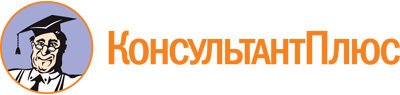 Распоряжение Правительства Хабаровского края от 12.02.2018 N 82-рп
(ред. от 10.03.2023)
"О Молодежном правительстве Хабаровского края"Документ предоставлен КонсультантПлюс

www.consultant.ru

Дата сохранения: 18.06.2023
 Список изменяющих документов(в ред. распоряжений Правительства Хабаровского края от 20.05.2019 N 391-рп,от 14.05.2020 N 487-рп, от 11.06.2020 N 639-рп, от 23.10.2020 N 1137-рп,от 17.11.2021 N 1133-рп, от 10.03.2023 N 135-рп)Список изменяющих документов(в ред. распоряжений Правительства Хабаровского края от 20.05.2019 N 391-рп,от 14.05.2020 N 487-рп, от 11.06.2020 N 639-рп, от 23.10.2020 N 1137-рп,от 17.11.2021 N 1133-рп, от 10.03.2023 N 135-рп)Список изменяющих документов(в ред. распоряжений Правительства Хабаровского края от 20.05.2019 N 391-рп,от 14.05.2020 N 487-рп, от 23.10.2020 N 1137-рп, от 17.11.2021 N 1133-рп,от 10.03.2023 N 135-рп)Список изменяющих документов(введено распоряжением Правительства Хабаровского краяот 17.11.2021 N 1133-рп;в ред. распоряжения Правительства Хабаровского края от 10.03.2023 N 135-рп)Список изменяющих документов(введено распоряжением Правительства Хабаровского краяот 17.11.2021 N 1133-рп;в ред. распоряжения Правительства Хабаровского края от 10.03.2023 N 135-рп)Список изменяющих документов(в ред. распоряжения Правительства Хабаровского края от 10.03.2023 N 135-рп)